Graphisme et dessinMS GSDu 15 au 19 juinPour cette semaine, vous trouverez : Page 2 : dessiner des ponts et des cercles concentriques dans une fleur.Page 3 : le modèlePage 4 : des modèles de fleurs en pâte à modeler (motricité fine)Vous pouvez également proposer à votre enfant de dessiner des fleurs :Dessiner des fleurs avec Didou : https://www.youtube.com/watch?v=OmiVA1O3Fsg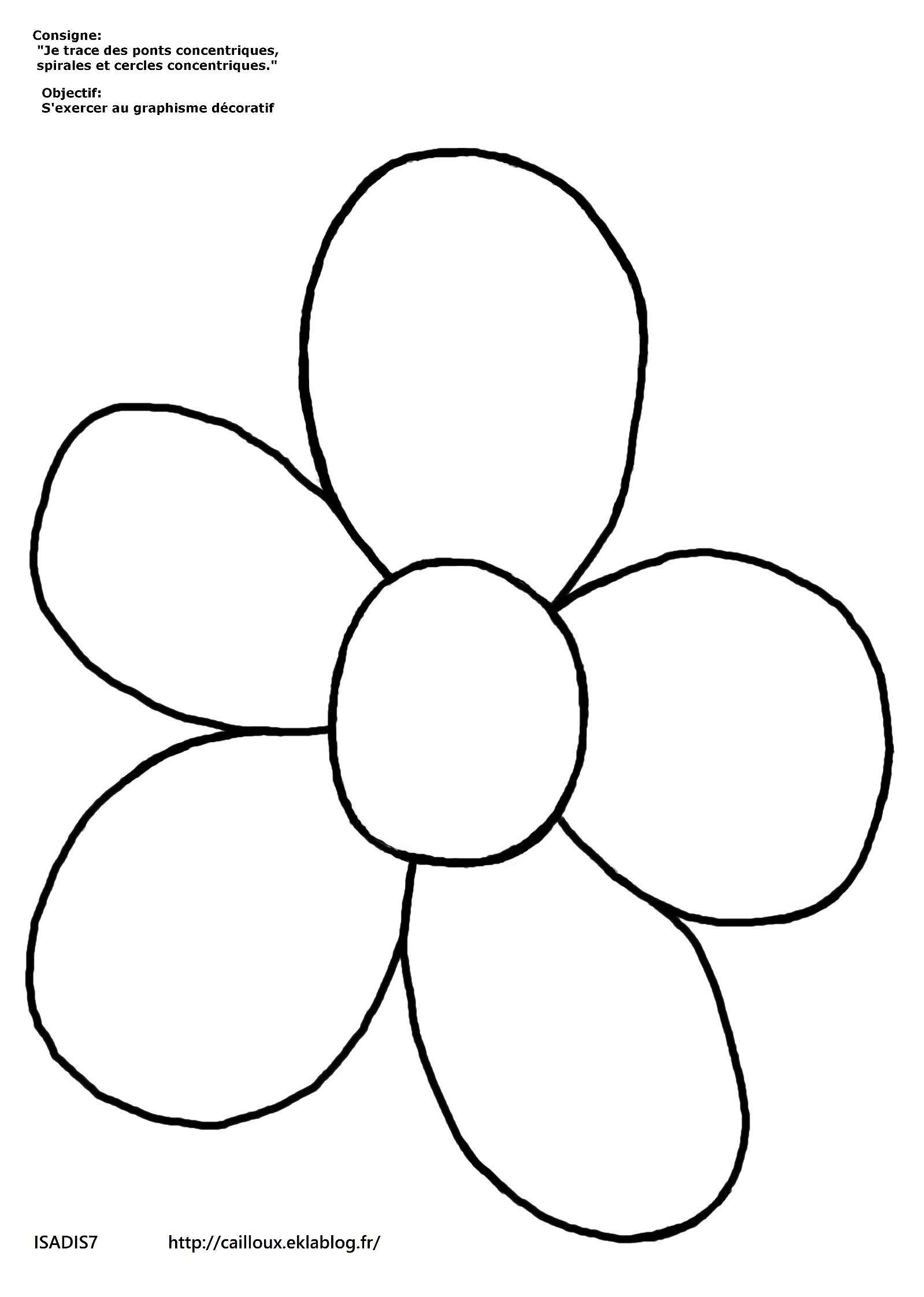 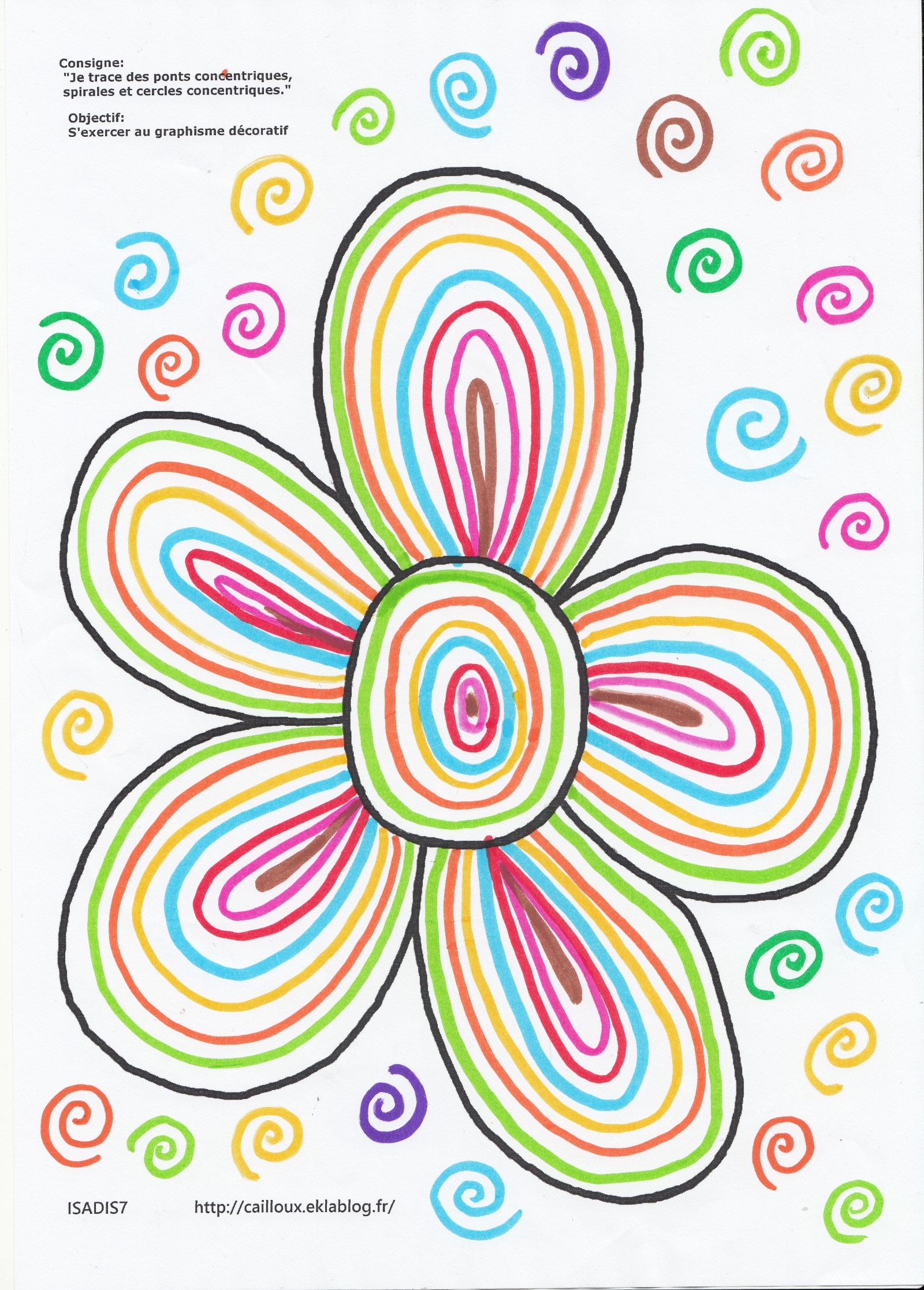 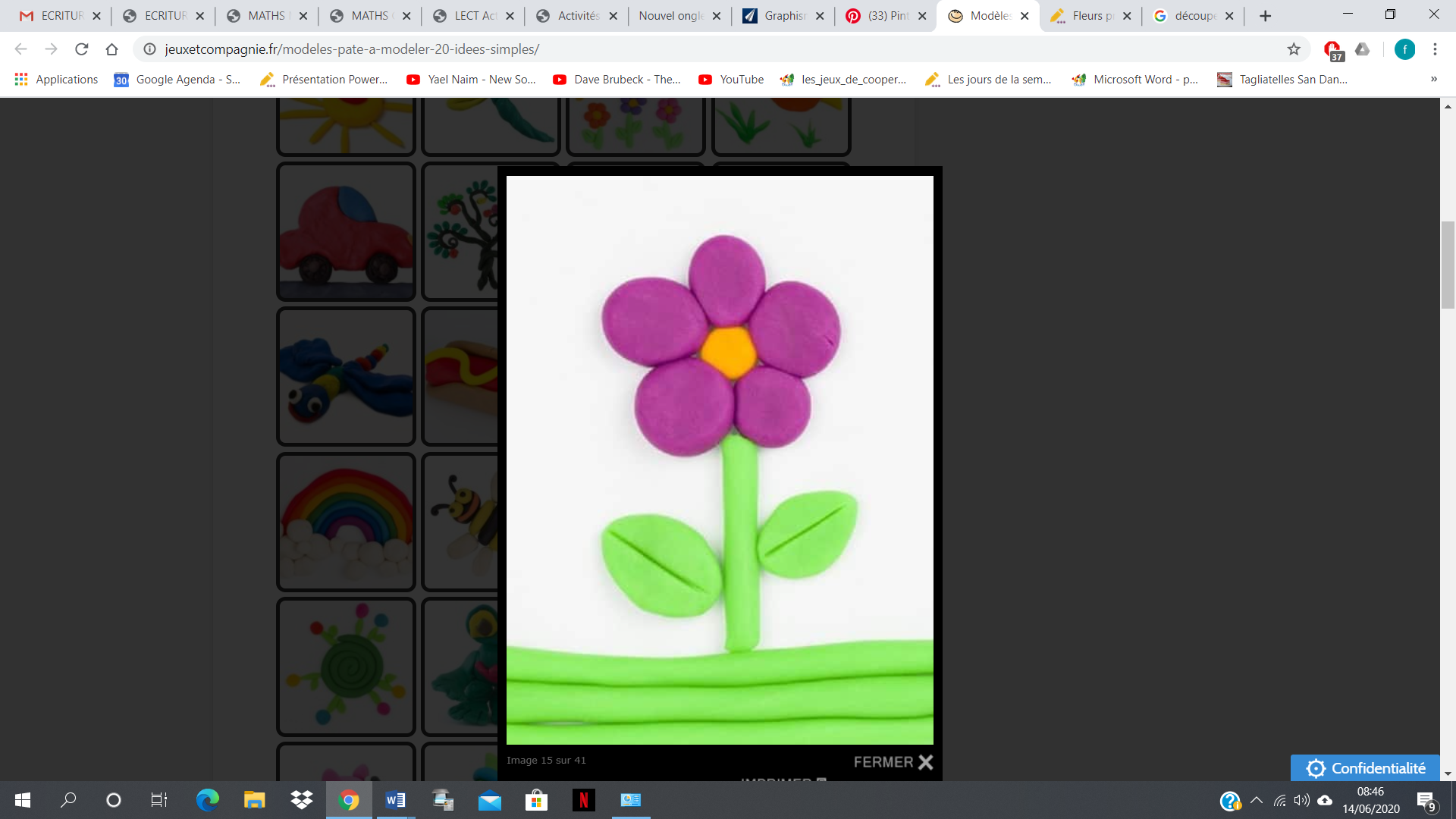 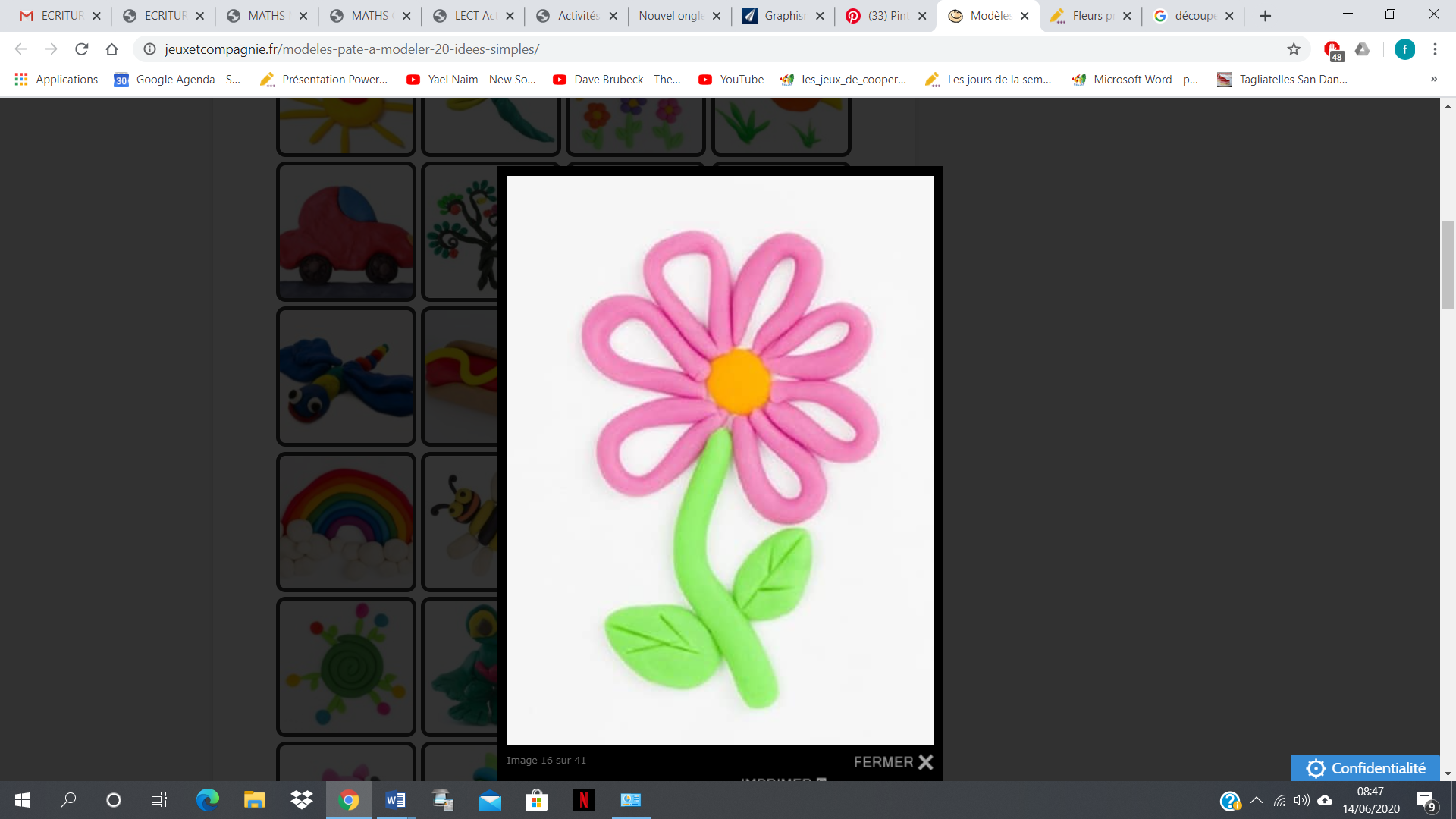 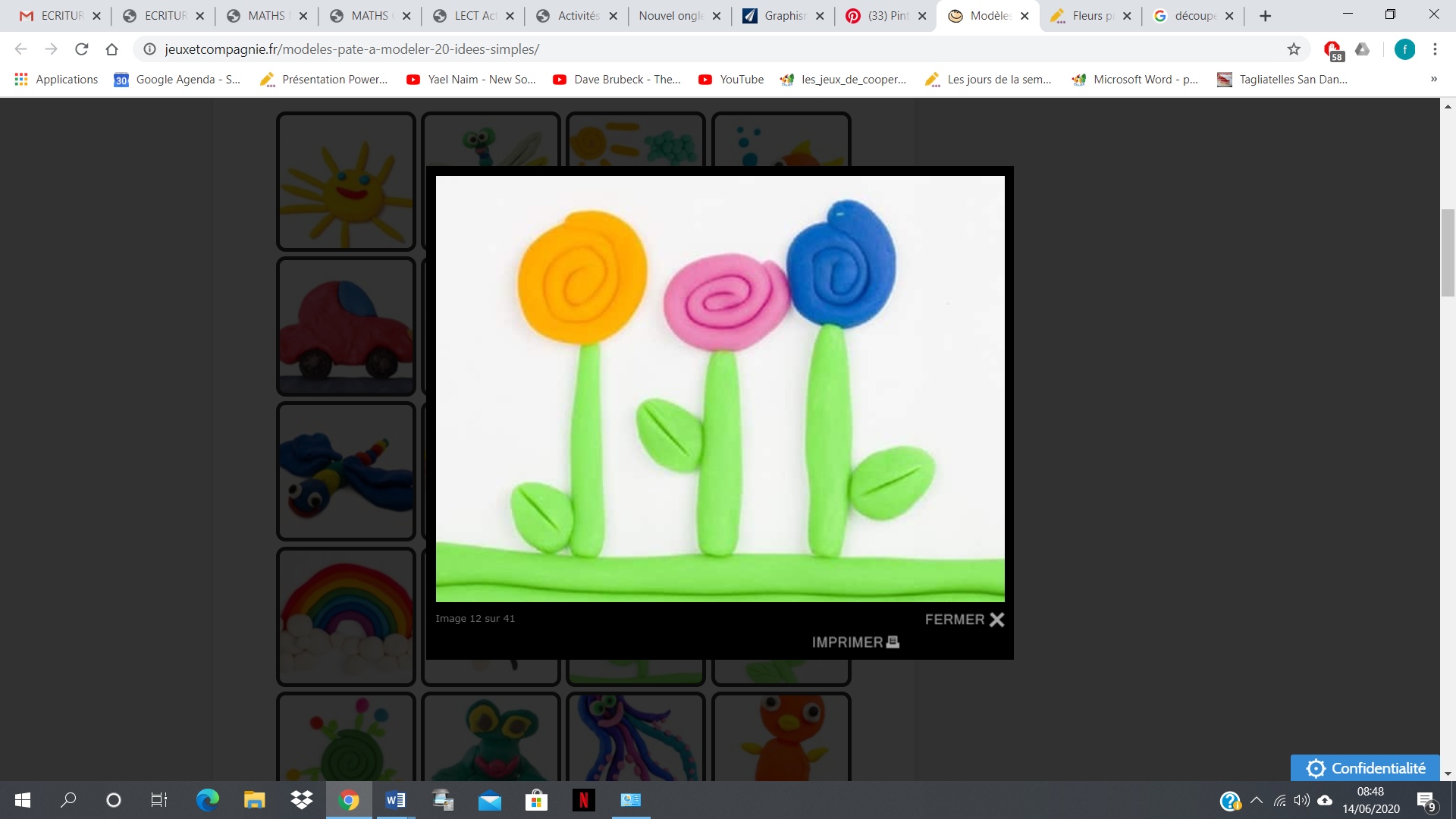 